Use this form to request minor changes in existing programs (majors, minors, certificates, or specializations). The university Vice President for Academic Affairs approves minor program modifications and they are included in the Annual Minor Program Modification Summary form.University ApprovalTo the Board of Regents and the Executive Director: I certify that I have read this proposal, that I believe it to be accurate, and that it has been evaluated and approved as provided by university policy.This modification addresses a change in (place an “X” in the appropriate box):Effective date of change: Program Degree Level (place an “X” in the appropriate box):Category (place an “X” in the appropriate box):Primary Aspects of the Modification (add lines or adjust cell size as needed):Explanation of the Change:CET 723 was initially created as a part of the EPSCoR grant. We offered it under CET 692 Topics.  We have received very positive comments from students that have taken it. The course focuses on teaching students how to integrate STEM into the classroom as well as on the concepts of Universal Design for Learning (UDL). These topics are important and relevant for students in the MSET program.  Dr. Jennifer Nash teaches the course and has developed expertise around STEM and UDL as a part of her involvement with the EPSCoR grant.  The course will be taught every spring as an elective in the MSET program. Course Description:A survey of science, technology, engineering, and mathematics (STEM) teaching across age level, with special emphasis on creating inclusive environments for K-12 students with special needs, including but not limited to assistive technology tools and pedagogical strategies.  Questioning and sharing best practices on how to improve STEM learning outcomes for all students, regardless of disability.CET 726 Technology in Curriculum will be removed from the list.  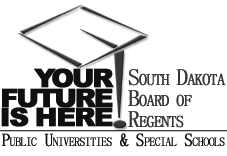 SOUTH DAKOTA BOARD OF REGENTSACADEMIC AFFAIRS FORMSMinor Program ModificationUNIVERSITY:PROGRAM TITLE:Master of Science in Educational TechnologyCIP CODE:UNIVERSITY DEPARTMENT:College of EducationUNIVERSITY DIVISION:Graduate Programs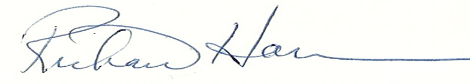 Vice President of Academic Affairs or President of the UniversityDateCourse deletions that do not change the nature of the program, or distribution of courses in the program, or change of total credit hours requiredCourse additions that do not change the nature of the program, or distribution of courses in the program, or change of total credit hours requiredRevised courses in the program.AssociateBachelor’sMaster’sDoctoralCertificateSpecializationMinorMajorExisting CurriculumExisting CurriculumExisting CurriculumExisting CurriculumExisting CurriculumProposed Curriculum (highlight changes)Proposed Curriculum (highlight changes)Proposed Curriculum (highlight changes)Proposed Curriculum (highlight changes)Proposed Curriculum (highlight changes)Pref.Num.TitleCr.Hrs.Pref.Num.TitleCr. Hrs.Elective Course List (7 credits)Elective Course List (7 credits)Elective Course List (7 credits)Elective Course List (7 credits)Elective Course List (7 credits)Elective Course List (7 credits)Elective Course List (7 credits)Elective Course List (7 credits)CET 657Network and Operating Systems Topics2CET 657Network and Operating Systems Topics2CET721Web Authoring1CET721Web Authoring1CET 725Educational Applications for Mobile Devices3CET 725Educational Applications for Mobile Devices3CET 726Technology in Curriculum2CET723Inclusive STEM Instruction2CET749Policy and Management for Distance Education3CET749Policy and Management for Distance Education3CET750Multimedia2CET750Multimedia2CET788Master’s Research Problems/Projects2CET788Master’s Research Problems/Projects2CET792Topics1-3CET792Topics1-3CET795Practicum3CET795Practicum3CET798Thesis4CET798Thesis4Total Hours Required7Total Hours Required7